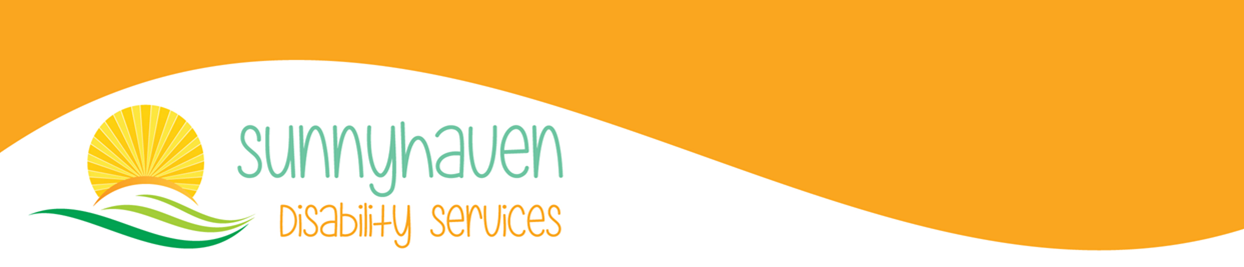 Έντυπο Απόψεων Όνομα:   	Ηλικία του Πελάτη: Σημ: Αν ο πελάτης είναι ηλικίας κάτω των 16 χρονών, απαιτείται η υπογραφή του γονέα ή κηδεμόνα.	Σημειώστε:	  Είμαι ο πελάτης που λαβαίνει την υπηρεσία				  Είμαι μέλος της οικογένειας, κηδεμόνας ή συνήγορος του πελάτη	                                                                                                                                    Είμαι υπάλληλος							    	  Επιθυμώ να παραμείνω ανώνυμος/η						Τομέας Υπηρεσίας:	 Στέγαση - Διεύθυνση: 			 Ημερήσιο Πρόγραμμα: 	  CP, 35 Beach St, Kogarah				 			  CAS, 2 Laycock Road, Penshrurst			 Λέσχη Καφέ			 Θεραπευτικές Υπηρεσίες Ημερομηνία των απόψεων:									Στοιχεία επικοινωνίας:								Παρακαλώ περιγράψτε τις απόψεις σας:Έχετε μιλήσει σε κάποιον γι’ αυτές τις απόψεις;  Ναι		  ΌχιΑν Ναι, τι συνέβη;Τι θα θέλατε να γίνει γι’ αυτές τις απόψεις σας; Σας ευχαριστούμε για τις απόψεις σας. Το Sunnyhaven θα χρησιμοποιήσει τις απόψεις σας για να βελτιώσει την ποιότητα των παρεχομένων υπηρεσιών. Σας παρακαλούμε στείλτε αυτό το έντυπο των απόψεων στη διεύθυνση:	ATTN:	Office Manager  				Τηλέφωνο: 	 02 9588 5433	Διεύθυνση: Sunnyhaven Disability Services 		Φαξ:		 02 9588 5066		35 Beach Street,  Kogarah NSW 2217									Sunnyhaven use only:										Feedback received by:						  Log No.	Date:											Action to be taken:    YES	 NO										Feedback  Analysis:	 									Action to be taken:										Feedback  closed:By:      Date: Please attach any supporting documentationΈντυπο ΠαραπόνουΌνομα:   	Ηλικία του Πελάτη: Σημ: Αν ο πελάτης είναι ηλικίας κάτω των 16 χρονών, απαιτείται η υπογραφή του γονέα ή κηδεμόνα.	Σημειώστε:	  Είμαι ο πελάτης που λαβαίνει την υπηρεσία				  Είμαι μέλος της οικογένειας, κηδεμόνας ή συνήγορος του πελάτη	                                                                                                                                    Είμαι υπάλληλος							     	  Επιθυμώ να παραμείνω ανώνυμος/η						Τομέας Υπηρεσίας:	 Στέγαση - Διεύθυνση: 			 Ημερήσιο Πρόγραμμα: 	  CP, 35 Beach St, Kogarah				 			  CAS, 2 Laycock Road, Penshrurst			 Λέσχη Καφέ			 Θεραπευτικές Υπηρεσίες Ημερομηνία παραπόνου:									Στοιχεία επικοινωνίας:								Παρακαλώ περιγράψτε το παράπονό σας: Πέστε μας για το κύριο πρόβλημα και τι προκάλεσε το παράπονο και ποια άτομα εμπλέκονται. Παρακαλώ περιγράψτε τι θα θέλατε να γίνει για να επιλυθεί το παράπονό σας: Υπογραφή: Υπογραφή Γονέα/Κηδεμόνα:Σας παρακαλούμε στείλτε αυτό το έντυπο παραπόνου στη διεύθυνση::	ATTN:	Office Manager  				Τηλέφωνο: 	02 9588 5433	Διεύθυνση: Sunnyhaven Disability Services 		Φαχ:	 	02 9588 5066		35 Beach Street,  Kogarah NSW 2217									Sunnyhaven use only:										Complaint manage by:						  Log No.	Date:											Action to be taken:    YES	 NO										Complaint InvestigationDescribe the actions taken to follow up the concerns				Complaint ResolutionDescribe the outcome of the complaint								Investigation Response letter sent to family:    YES	 NO	Please attach any supporting documentation and Response letter to this form.Complaint closed:By:      Date: Managers OnlyHave you included this is your Monthly report – (Customer Service)	 YES	 NO								